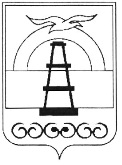 АДМИНИСТРАЦИЯ МУНИЦИПАЛЬНОГО ОБРАЗОВАНИЯГОРОДСКОЙ ОКРУГ «ОХИНСКИЙ»ПОСТАНОВЛЕНИЕот  ________                       		                                               № _____г. ОхаВ соответствии со статьей 144 Трудового кодекса Российской Федерации, постановлением администрации муниципального образования городской округ «Охинский» от 09.08.2022 года № 590 «О повышении с 1 сентября 2022 года оплаты труда работникам муниципальных учреждений муниципального образования городской округ «Охинский», распоряжением администрации муниципального образования городской округ «Охинский» от 09.08.2022 года № 467 «Об индексации с 1 сентября 2022 года должностных окладов работников муниципальных учреждений, повышение (индексация) должностных окладов которых осуществляется в размерах и сроках, предусмотренных для муниципальных служащих муниципального образования городской округ «Охинский», руководствуясь статьей 42 Устава  муниципального образования городской округ «Охинский»,ПОСТАНОВЛЯЮ:1. Внести изменения в Положение об оплате труда руководителей и специалистов муниципального казенного учреждения «Эксплуатационно-техническое управление», утвержденное постановлением администрации муниципального образования городской округ «Охинский»  от 29.11.2017 №1072:1.1. в абзаце втором пункта 5.7 главы 5 слова «приказ» заменить на слова «распоряжение»;1.2.  в графе 3 таблицы Приложения № 1:1.2.1. в первой строке цифры «13521» заменить на цифры «14630»;1.2.2. во второй, четвертой, пятой, шестой, восьмой строках цифры «7845» заменить на цифры «8489»;1.2.3. в третьей строке цифры «8962» заменить на цифры «9697»;1.2.4. в седьмой строке цифры «8026» заменить на цифры 8685»;1.2.5.в девятой строке цифры «6707» заменить на цифры «7257»;1.2.6. в одиннадцатой  строке цифры «9841» заменить на цифры «10648»;1.2.7. в двенадцатой строке цифры «7704» заменить на цифры «8336»;1.2.8. в тринадцатой строке цифры «6948» заменить на цифры «7518».1.3. в графе 3 таблицы Приложения № 2:1.3.1.в первой строке цифры «9736» заменить на цифры «10535»;1.3.2. во второй и третьей строках цифры «8871» заменить на цифры «9599»;1.3.3. в пятой строке цифры «8329» заменить на цифры «9012»;1.3.4. в шестой строке цифры «8052» заменить на цифры «8713»;1.3.5. в седьмой строке цифры «6625» заменить на цифры «7169».2. Внести изменения в Положение  об оплате труда рабочих и служащих муниципального казенного учреждения «Эксплуатационно-техническое управление», утвержденное постановлением администрации муниципального образования городской округ «Охинский»  от 29.11.2017 №1072:2.1. в графе 3 таблицы 1 приложения № 1:2.1.1. во второй строке цифры «8338» заменить на цифры «9022»;2.1.2. в четвертой строке цифры «9725» заменить на цифры «10523»;2.1.3. в пятой строке цифры «10616» заменить на цифры «11487». 2.2. в графе 4 таблицы 2 приложения № 1:2.2.1. во второй строке цифры «7106» заменить на цифры «7689»;2.2.2. в третьей строке цифры «7251» заменить на цифры «7846»;2.2.3. в пятой строке цифры «8046» заменить на цифры «8706»;2.2.4.в шестой строке цифры «9625» заменить на цифры «10415».3. Настоящее постановление вступает в силу с 01.09.2022 года. 4. Настоящее постановление опубликовать в газете «Сахалинский нефтяник» и разместить на официальном сайте администрации муниципального образования городской округ «Охинский» www.adm-okha.ru.5. Контроль за исполнением настоящего постановления оставляю за собой.Глава муниципального образованиягородской округ «Охинский»                                                    Е.Н. КасьяноваО внесении изменений в Положение об оплате труда руководителей и специалистов муниципального казенного учреждения «Эксплуатационно-техническое управление» и в Положение об оплате труда рабочих и служащих муниципального казенного учреждения «Эксплуатационно-техническое управление», утвержденные постановлением администрации муниципального образования городской округ «Охинский»  от 29.11.2017 №1072 